PUBLIC HEALTH SOLUTIONS 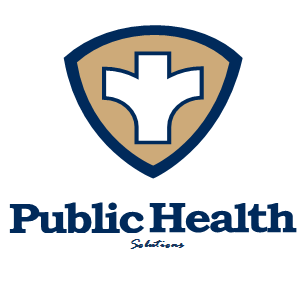 995 E Hwy 33, Suite 1Crete, NE 68333Phone: 402-826-3880		Fax: 402-826-4101		Website: www.phsneb.orgROOTED IN RELATIONSHIPS CONTRACTOR ACTION PLANThis report serves as documentation of actions needed to be taken based on the group feedback analysis of the Rooted in Relationships initiative completed in April 2017.Goal: Contractors should be trained and better informed about the overall program and goalsSteps: Work with facilitator to create brief training concerning this initiativeEnsure all contractors can attend the agreed-upon dateWork with funder to ensure that all information is presented in the most accurate way, including information on future funding and planningGoal: Continue effective communication with all contractors throughout the grant cycleSteps:Work with Coordinator to create communication plans and procedures for contractor and stakeholder communicationStore these plans in a known space, in case of staff turnover (succession planning)Action Plan created by:Domain 9 TeamAccreditation CoordinatorApril 28, 2017